Technical working party for agricultural cropsPreparatory Workshop for the Forty-Third SessionMar del Plata, Argentina, November 16, 2014 PROVISIONAL PROGRAMprepared by the Office of the Introduction to UPOV and the role of UPOV Technical Working Parties (TWPs)Overview of the General Introduction (document TG/1/3 and TGP documents)Characteristics as the Basis for DUS Examination and Selection of Characteristics.Guidance on drafting Test Guidelines (document TGP/7) Subject of the Test Guidelines, Material Required and Method of Examination;Method of Observation (MS, MG, VS, VG);Types of Expression (, QN), notes and distinctness;Shape and Color Characteristics;Example Varieties;The process for developing UPOV Test Guidelines, including: TG Template; Additional Standard Wording; and Guidance Notes.Agenda for the TWP SessionFeedback from participants[End of document]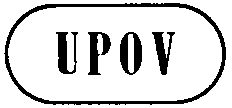 ETWA/43/Prep1ORIGINAL:  EnglishDATE:  July 14, 2014INTERNATIONAL UNION FOR THE PROTECTION OF NEW VARIETIES OF PLANTS INTERNATIONAL UNION FOR THE PROTECTION OF NEW VARIETIES OF PLANTS INTERNATIONAL UNION FOR THE PROTECTION OF NEW VARIETIES OF PLANTS GenevaGenevaGeneva